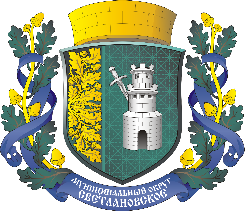 САНКТ-ПЕТЕРБУРГМУНИЦИПАЛЬНОЕ ОБРАЗОВАНИЕМУНИЦИПАЛЬНЫЙ ОКРУГ СВЕТЛАНОВСКОЕАДМИНИСТРАЦИЯ                                                    ПОСТАНОВЛЕНИЕ  «Об утверждении отчета об исполнении местного бюджета за 1 квартал 2021 года» В соответствии со ст.264.2 Бюджетного кодекса РФ, ст.38 Закона Санкт-Петербурга «Об организации местного самоуправления в Санкт-Петербурге» от 23.09.2009г. № 420-79Утвердить отчет об исполнении местного бюджета внутригородского муниципального образования Санкт-Петербурга муниципальный округ Светлановское за 1 квартал 2021 года.1.1. По доходам бюджета:- по кодам классификации доходов бюджета согласно Приложению № 1 к настоящему Постановлению.1.2. По расходам бюджета:- по ведомственной структуре расходов бюджета согласно Приложению № 2 к настоящему Постановлению;- по разделам и подразделам классификации расходов бюджета согласно Приложению № 3 к настоящему Постановлению.1.3. По источникам финансирования дефицита бюджета:- по кодам классификации источников финансирования  дефицитов бюджета  согласно Приложению № 4 к настоящему Постановлению.1.4. По численности  муниципальных служащих и фактических  затратах на их денежное содержание согласно Приложению № 5 к настоящему Постановлению.Направить отчет об исполнении местного бюджета за 1 квартал 2021 года в Муниципальный Совет МО Светлановское.3. Настоящее Постановление вступает в силу с момента его подписания и подлежит опубликованию на официальном сайте  внутригородского муниципального образования Санкт-Петербурга муниципальный округ Светлановское https://www.mo-svetlanovskoe.spb.ru/ в течение 10 дней с момента принятия. 4. Контроль за выполнением настоящего Постановления оставляю за руководителем отдела бухгалтерского учета и финансового контроля Кузиной О.А.       Глава Администрации                                               С.С. КузьминОзнакомлена: ______________ ______________ Кузина О.А.                                         (дата)                       (подпись)от 30.04.2021г. № 10Приложение № 1 к Постановлению № 10 от 30.04.2021г.Администрации Муниципального образования СветлановскоеПриложение № 1 к Постановлению № 10 от 30.04.2021г.Администрации Муниципального образования СветлановскоеПриложение № 1 к Постановлению № 10 от 30.04.2021г.Администрации Муниципального образования СветлановскоеПриложение № 1 к Постановлению № 10 от 30.04.2021г.Администрации Муниципального образования СветлановскоеПриложение № 1 к Постановлению № 10 от 30.04.2021г.Администрации Муниципального образования СветлановскоеПриложение № 1 к Постановлению № 10 от 30.04.2021г.Администрации Муниципального образования СветлановскоеПриложение № 1 к Постановлению № 10 от 30.04.2021г.Администрации Муниципального образования СветлановскоеОТЧЕТ ПО ДОХОДАМбюджета внутригородского муниципального образования Санкт-Петербургамуниципальный округ Светлановскоеза 1 квартал 2021 годапо кодам классификации доходовОТЧЕТ ПО ДОХОДАМбюджета внутригородского муниципального образования Санкт-Петербургамуниципальный округ Светлановскоеза 1 квартал 2021 годапо кодам классификации доходовОТЧЕТ ПО ДОХОДАМбюджета внутригородского муниципального образования Санкт-Петербургамуниципальный округ Светлановскоеза 1 квартал 2021 годапо кодам классификации доходовОТЧЕТ ПО ДОХОДАМбюджета внутригородского муниципального образования Санкт-Петербургамуниципальный округ Светлановскоеза 1 квартал 2021 годапо кодам классификации доходовОТЧЕТ ПО ДОХОДАМбюджета внутригородского муниципального образования Санкт-Петербургамуниципальный округ Светлановскоеза 1 квартал 2021 годапо кодам классификации доходовОТЧЕТ ПО ДОХОДАМбюджета внутригородского муниципального образования Санкт-Петербургамуниципальный округ Светлановскоеза 1 квартал 2021 годапо кодам классификации доходовОТЧЕТ ПО ДОХОДАМбюджета внутригородского муниципального образования Санкт-Петербургамуниципальный округ Светлановскоеза 1 квартал 2021 годапо кодам классификации доходов(тыс. руб.)№
 п/пКод администратора доходаКод источников доходаНаименование источника доходаУтвержденоИсполнено% исполненияI0001 00 00000 00 0000 000НАЛОГОВЫЕ И НЕНАЛОГОВЫЕ ДОХОДЫ114 135,220 674,118,11.182106 095,319 588,418,51.11821 01 00000 00 0000 000НАЛОГИ НА ПРИБЫЛЬ, ДОХОДЫ106 095,319 589,018,51.21821 16 00000 00 0000 000ШТРАФЫ, САНКЦИИ, ВОЗМЕЩЕНИЕ УЩЕРБА0,0-0,60,02.86756,01 034,51 847,32.18671 13 00000 00 0000 000ДОХОДЫ ОТ ОКАЗАНИЯ ПЛАТНЫХ УСЛУГ И КОМПЕНСАЦИИ ЗАТРАТ ГОСУДАРСТВА56,01 034,51 847,33.8064 160,00,00,03.18061 16 00000 00 0000 000ШТРАФЫ, САНКЦИИ, ВОЗМЕЩЕНИЕ УЩЕРБА4 160,00,00,04.807500,00,00,04.18071 16 00000 00 0000 000ШТРАФЫ, САНКЦИИ, ВОЗМЕЩЕНИЕ УЩЕРБА500,00,00,05.81540,040,00,05.18151 16 00000 00 0000 000ШТРАФЫ, САНКЦИИ, ВОЗМЕЩЕНИЕ УЩЕРБА40,040,00,06.8242 700,00,00,06.18241 16 00000 00 0000 000ШТРАФЫ, САНКЦИИ, ВОЗМЕЩЕНИЕ УЩЕРБА2 700,00,00,07.848208,06,20,07.18481 16 00000 00 0000 000ШТРАФЫ, САНКЦИИ, ВОЗМЕЩЕНИЕ УЩЕРБА208,06,20,08.913375,95,01,38.19131 13 00000 00 0000 000ДОХОДЫ ОТ ОКАЗАНИЯ ПЛАТНЫХ УСЛУГ И КОМПЕНСАЦИИ ЗАТРАТ ГОСУДАРСТВА370,90,00,08.21 16 00000 00 0000 000ШТРАФЫ, САНКЦИИ, ВОЗМЕЩЕНИЕ УЩЕРБА5,05,0100,0II0002 00 00000 00 0000 000БЕЗВОЗМЕЗДНЫЕ ПОСТУПЛЕНИЯ52 659,113 162,625,01.91352 659,113 162,625,01.19132 02 10000 00 0000 000ДОТАЦИИ БЮДЖЕТАМ БЮДЖЕТНОЙ СИСТЕМЫ РОССИЙСКОЙ ФЕДЕРАЦИИ32 582,68 145,60,01.29132 02 30000 00 0000 000   СУБВЕНЦИИ БЮДЖЕТАМ БЮДЖЕТНОЙ СИСТЕМЫ РОССИЙСКОЙ ФЕДЕРАЦИИ20 076,55 017,025,0Итого доходов:166 794,333 836,720,3Приложение № 2 к Постановлению № 10 от 30.04.2021г.
Администрации Муниципального образования 
СветлановскоеПриложение № 2 к Постановлению № 10 от 30.04.2021г.
Администрации Муниципального образования 
СветлановскоеПриложение № 2 к Постановлению № 10 от 30.04.2021г.
Администрации Муниципального образования 
СветлановскоеПриложение № 2 к Постановлению № 10 от 30.04.2021г.
Администрации Муниципального образования 
СветлановскоеПриложение № 2 к Постановлению № 10 от 30.04.2021г.
Администрации Муниципального образования 
СветлановскоеПриложение № 2 к Постановлению № 10 от 30.04.2021г.
Администрации Муниципального образования 
СветлановскоеПриложение № 2 к Постановлению № 10 от 30.04.2021г.
Администрации Муниципального образования 
СветлановскоеПриложение № 2 к Постановлению № 10 от 30.04.2021г.
Администрации Муниципального образования 
СветлановскоеПриложение № 2 к Постановлению № 10 от 30.04.2021г.
Администрации Муниципального образования 
СветлановскоеОТЧЕТ ПО РАСХОДАМ
бюджета внутригородского муниципального образования Санкт-Петербурга 
муниципальный округ Светлановское
 за 1 квартал 2021 года

ПО ВЕДОМСТВЕННОЙ СТРУКТУРЕ РАСХОДОВ БЮДЖЕТАОТЧЕТ ПО РАСХОДАМ
бюджета внутригородского муниципального образования Санкт-Петербурга 
муниципальный округ Светлановское
 за 1 квартал 2021 года

ПО ВЕДОМСТВЕННОЙ СТРУКТУРЕ РАСХОДОВ БЮДЖЕТАОТЧЕТ ПО РАСХОДАМ
бюджета внутригородского муниципального образования Санкт-Петербурга 
муниципальный округ Светлановское
 за 1 квартал 2021 года

ПО ВЕДОМСТВЕННОЙ СТРУКТУРЕ РАСХОДОВ БЮДЖЕТАОТЧЕТ ПО РАСХОДАМ
бюджета внутригородского муниципального образования Санкт-Петербурга 
муниципальный округ Светлановское
 за 1 квартал 2021 года

ПО ВЕДОМСТВЕННОЙ СТРУКТУРЕ РАСХОДОВ БЮДЖЕТАОТЧЕТ ПО РАСХОДАМ
бюджета внутригородского муниципального образования Санкт-Петербурга 
муниципальный округ Светлановское
 за 1 квартал 2021 года

ПО ВЕДОМСТВЕННОЙ СТРУКТУРЕ РАСХОДОВ БЮДЖЕТАОТЧЕТ ПО РАСХОДАМ
бюджета внутригородского муниципального образования Санкт-Петербурга 
муниципальный округ Светлановское
 за 1 квартал 2021 года

ПО ВЕДОМСТВЕННОЙ СТРУКТУРЕ РАСХОДОВ БЮДЖЕТАОТЧЕТ ПО РАСХОДАМ
бюджета внутригородского муниципального образования Санкт-Петербурга 
муниципальный округ Светлановское
 за 1 квартал 2021 года

ПО ВЕДОМСТВЕННОЙ СТРУКТУРЕ РАСХОДОВ БЮДЖЕТАОТЧЕТ ПО РАСХОДАМ
бюджета внутригородского муниципального образования Санкт-Петербурга 
муниципальный округ Светлановское
 за 1 квартал 2021 года

ПО ВЕДОМСТВЕННОЙ СТРУКТУРЕ РАСХОДОВ БЮДЖЕТАОТЧЕТ ПО РАСХОДАМ
бюджета внутригородского муниципального образования Санкт-Петербурга 
муниципальный округ Светлановское
 за 1 квартал 2021 года

ПО ВЕДОМСТВЕННОЙ СТРУКТУРЕ РАСХОДОВ БЮДЖЕТА(тыс. руб.)(тыс. руб.)№ п/пНаименованиеКод ГРБСКод раздела и подразделаКод целевой статьиКод группы, подгруппы вида расходовУтвержденоИсполнено% исполненияI.Муниципальный Совет внутригородского муниципального образования Санкт-Петербурга муниципальный округ Светлановское9819 238,81 908,120,71.ОБЩЕГОСУДАРСТВЕННЫЕ ВОПРОСЫ98101009 238,81 908,120,71.1Функционирование высшего должностного лица субъекта Российской Федерации и муниципального образования98101021 383,0344,224,91.1.1Содержание главы муниципального образования981010200200 000101 383,0344,224,91.1.1.1Расходы на выплаты персоналу в целях обеспечения выполнения функций государственными (муниципальными) органами, казенными учреждениями, органами управления государственными внебюджетными фондами981010200200 000101001 383,0344,224,91.2Функционирование законодательных (представительных) органов государственной власти и представительных органов муниципальных образований98101037 759,81 563,920,21.2.1Расходы на содержание депутатов муниципального совета, осуществляющих свою деятельность на постоянной основе98101030020000021652,76,41,01.2.1.1Расходы на выплаты персоналу в целях обеспечения выполнения функций государственными (муниципальными) органами, казенными учреждениями, органами управления государственными внебюджетными фондами98101030020000021100652,76,41,01.2.2Компенсация депутатам  муниципального совета, осуществляющим свои полномочия на непостоянной основе, расходов в связи с осуществлением ими своих мандатов981010300200 00022281,365,923,41.2.2.1Расходы на выплаты персоналу в целях обеспечения выполнения функций государственными (муниципальными) органами, казенными учреждениями, органами управления государственными внебюджетными фондами981010300200 00022100281,365,923,41.2.3Содержание и обеспечение деятельности аппарата представительного органа муниципального образования981010300200 000236 825,81 491,621,91.2.3.1Расходы на выплаты персоналу в целях обеспечения выполнения функций государственными (муниципальными) органами, казенными учреждениями, органами управления государственными внебюджетными фондами981010300200 000231005 205,81 340,025,71.2.3.2Закупка товаров, работ и услуг для обеспечения государственных (муниципальных) нужд981010300200 000232001 610,0151,69,41.2.3.3Иные бюджетные ассигнования981010300200 0002380010,00,00,01.3Другие общегосударственные вопросы981011396,00,00,01.2.4Уплата членских взносов на осуществление деятельности Совета  муниципальных образований Санкт-Петербурга и содержание его органов981011309200 0044096,00,00,01.2.4.1Иные бюджетные ассигнования981011309200 0044080096,00,00,0II.Администрация внутригородского муниципального образования Санкт-Петербурга муниципальный округ Светлановское913165 114,913 066,17,91.ОБЩЕГОСУДАРСТВЕННЫЕ ВОПРОСЫ913010033 524,27 270,521,71.1Функционирование Правительства Российской Федерации, высших исполнительных органов государственной власти субъектов Российской Федерации, местных администраций913010432 746,47 270,522,21.1.1Содержание главы местной администрации913010400200 000311 382,9327,823,71.1.1.1Расходы на выплаты персоналу в целях обеспечения выполнения функций государственными (муниципальными) органами, казенными учреждениями, органами управления государственными внебюджетными фондами913010400200 000311001 382,9327,823,71.1.2Содержание и обеспечение деятельности местной администрации (исполнительно-распорядительного органа) муниципального образования913010400200 0003226 695,45 881,722,01.1.2.1Расходы на выплаты персоналу в целях обеспечения выполнения функций государственными (муниципальными) органами, казенными учреждениями, органами управления государственными внебюджетными фондами913010400200 0003210020 007,34 248,421,21.1.2.2Закупка товаров, работ и услуг для обеспечения государственных (муниципальных) нужд913010400200 000322006 302,11 257,720,01.1.2.3Иные бюджетные ассигнования913010400200 00032800386,0375,697,31.1.3Расходы на исполнение государственного полномочия  по организации и осуществлению деятельности по опеке и попечительству за счет субвенций из бюджета Санкт-Петербурга913010400200 G08504 668,11 061,022,71.1.3.1Расходы на выплаты персоналу в целях обеспечения выполнения функций государственными (муниципальными) органами, казенными учреждениями, органами управления государственными внебюджетными фондами913010400200 G08501004 314,61 015,923,51.1.3.2Закупка товаров, работ и услуг для обеспечения государственных (муниципальных) нужд913010400200 G0850200353,545,112,81.2Резервные фонды9130111200,00,00,01.2.1Резервный фонд местной администрации913011107000 00060200,00,00,01.2.1.1Иные бюджетные ассигнования913011107000 00060800200,00,00,01.3Другие общегосударственные вопросы9130113577,80,00,01.3.1Формирование архивных фондов органов местного самоуправления913011309200 00071100,00,00,01.3.1.1Закупка товаров, работ и услуг для обеспечения государственных (муниципальных) нужд913011309200 00071200100,00,00,01.3.2Расходы на осуществление закупок товаров, работ, услуг для обеспечения муниципальных нужд913011309200 0007250,00,00,01.3.2.1Закупка товаров, работ и услуг для обеспечения государственных (муниципальных) нужд913011309200 0007220050,00,00,01.3.3Расходы на исполнение государственного полномочия  по составлению протоколов об административных правонарушениях за счет субвенций из бюджета Санкт-Петербурга913011309200 G01007,80,00,01.3.3.1Закупка товаров, работ и услуг для обеспечения государственных (муниципальных) нужд913011309200 G01002007,80,00,01.3.4Осуществление экологического просвещения, а также организация экологического воспитания и формирование экологической культуры в области обращения с твердыми коммунальными отходами913011379500 00531420,00,00,01.3.4.1Закупка товаров, работ и услуг для обеспечения государственных (муниципальных) нужд913011379500 00531200420,00,00,02.НАЦИОНАЛЬНАЯ БЕЗОПАСНОСТЬ И ПРАВООХРАНИТЕЛЬНАЯ ДЕЯТЕЛЬНОСТЬ91303001 877,50,00,02.1Защита населения и территории от чрезвычайных ситуаций природного и техногенного характера, пожарная безопасность9130310470,00,00,02.1.1Проведение подготовки и обучения неработающего населения способам защиты и действиям в чрезвычайных ситуациях, а также способам защиты от опасностей, возникающих при ведении военных действий или вследствие этих действий913031021900 00090470,00,00,02.1.1.1Закупка товаров, работ и услуг для обеспечения государственных (муниципальных) нужд913031021900 00090200470,00,00,02.2Другие вопросы в области национальной безопасности и правоохранительной деятельности91303141 407,50,00,02.2.1Участие в профилактике терроризма и экстремизма, а также в минимизации и (или) ликвидации последствий их проявлений на территории муниципального образования в форме и порядке, установленных федеральным законодательством и законодательством Санкт-Петербурга913031479500 00521350,20,00,02.2.1.1Закупка товаров, работ и услуг для обеспечения государственных (муниципальных) нужд913031479500 00521200350,20,00,02.2.2Участие в реализации мер по профилактике  дорожно-транспортного травматизма на территории муниципального образования913031479500 00522619,10,00,02.2.2.1Закупка товаров, работ и услуг для обеспечения государственных (муниципальных) нужд913031479500 00522200619,10,00,02.2.3Участие в деятельности по профилактике правонарушений в Санкт-Петербурге в соответствии с федеральным законодательством и законодательством Санкт-Петербурга913031479500 00523238,80,00,02.2.3.1Закупка товаров, работ и услуг для обеспечения государственных (муниципальных) нужд913031479500 00523200238,80,00,02.2.4Участие в формах, установленных законодательством  Санкт-Петербурга, в мероприятиях  по профилактике незаконного потребления наркотических средств и психотропных веществ, новых потенциально опасных психоактивных веществ, наркомании в Санкт-Петербурге913031479500 00524138,70,00,02.2.4.1Закупка товаров, работ и услуг для обеспечения государственных (муниципальных) нужд913031479500 00524200138,70,00,02.2.5Участие в создании условий для реализации мер, направленных на укрепление межнационального и межконфессионального согласия, сохранение и развитие языков и культуры народов Российской Федерации, проживающих на территории муниципального образования, социальную и культурную адаптацию мигрантов, профилактику межнациональных (межэтнических) конфликтов913031479500 0052560,70,00,02.2.5.1Закупка товаров, работ и услуг для обеспечения государственных (муниципальных) нужд913031479500 0052520060,70,00,03.НАЦИОНАЛЬНАЯ ЭКОНОМИКА9130400584,40,00,03.1.Общеэкономические вопросы9130401584,40,00,03.1.1Участие в организации и финансировании временного трудоустройства несовершеннолетних в возрасте от 14 до 18 лет в свободное от учебы время, безработных граждан, испытывающих трудности в поиске работы, безработных граждан в возрасте от 18 до 20 лет, имеющих среднее профессиональное образование и ищущих работу впервые913040151000 00100584,40,00,03.1.1.1Закупка товаров, работ и услуг для обеспечения государственных (муниципальных) нужд913040151000 00100200584,40,00,04.ЖИЛИЩНО-КОММУНАЛЬНОЕ ХОЗЯЙСТВО913050090 575,71 388,71,54.1Благоустройство913050390 575,71 388,71,54.1.1Текущий ремонт придомовых территорий и дворовых территорий, включая проезды и въезды, пешеходные дорожки913050360000 001310,028,10,04.1.1.1Закупка товаров, работ и услуг для обеспечения государственных (муниципальных) нужд913050360000 001312000,028,10,04.1.2Установка, содержание и ремонт ограждений газонов913050360000 001320,020,00,04.1.2.1Закупка товаров, работ и услуг для обеспечения государственных (муниципальных) нужд913050360000 001322000,020,00,04.1.3Установка малых архитектурных форм, уличной мебели и хозяйственно-бытового оборудования, необходимого для благоустройства территории муниципального образования913050360000 001330,042,20,04.1.3.1Закупка товаров, работ и услуг для обеспечения государственных (муниципальных) нужд913050360000 001332000,042,20,04.1.4Обеспечение проектирования благоустройства при размещении элементов благоустройства913050360000 001352 000,00,00,04.1.4.1Закупка товаров, работ и услуг для обеспечения государственных (муниципальных) нужд913050360000 001352002 000,00,00,04.1.5Содержание внутриквартальных территорий в части обеспечения ремонта покрытий, расположенных на внутриквартальных территориях, и проведения санитарных рубок (в том числе удаление аварийных, больных деревьев и кустарников) на территориях, не относящихся к территориям зеленых насаждений в соответствии с законом Санкт-Петербурга913050360000 0013613 254,70,00,04.1.5.1Закупка товаров, работ и услуг для обеспечения государственных (муниципальных) нужд913050360000 0013620013 254,70,00,04.1.6Размещение, содержание спортивных, детских площадок, включая ремонт расположенных на них элементов благоустройства, на внутриквартальных территориях913050360000 0013734 867,7785,92,34.1.6.1Закупка товаров, работ и услуг для обеспечения государственных (муниципальных) нужд913050360000 0013720034 867,7785,92,34.1.7Размещение, содержание, включая ремонт, ограждений декоративных, ограждений газонных, полусфер, надолбов, приствольных решеток, устройств для вертикального озеленения и цветочного оформления, навесов, беседок, уличной мебели, урн, элементов озеленения, информационных щитов и стендов, планировочного устройства, за исключением велосипедных дорожек; размещение покрытий, в том числе предназначенных для кратковременного и длительного хранения индивидуального автотранспорта, на внутриквартальных территориях913050360000 001395 800,00,00,04.1.7.1Закупка товаров, работ и услуг для обеспечения государственных (муниципальных) нужд913050360000 001392005 800,00,00,04.1.8Размещение контейнерных площадок на внутриквартальных территориях, ремонт элементов благоустройства, расположенных на контейнерных площадках913050360000 013107 000,00,00,04.1.8.1Закупка товаров, работ и услуг для обеспечения государственных (муниципальных) нужд913050360000 013102007 000,00,00,04.1.9Временное размещение, содержание, включая ремонт, элементов оформления Санкт-Петербурга к мероприятиям, в том числе культурно-массовым мероприятиям, городского, всероссийского и международного значения на внутриквартальных территориях 913050360000 01311753,30,00,04.1.9.1Закупка товаров, работ и услуг для обеспечения государственных (муниципальных) нужд913050360000 01311200753,30,00,04.1.10Организация работ по компенсационному озеленению в отношении территорий зеленых насаждений общего пользования местного значения, осуществляемому в соответствии с законом Санкт-Петербурга913050360000 001525 000,00,00,01.1.10.1Закупка товаров, работ и услуг для обеспечения государственных (муниципальных) нужд913050360000 001522005 000,00,00,04.1.11Содержание территорий зеленых насаждений общего пользования местного значения, ремонт расположенных на них объектов зеленых насаждений, защита зеленых насаждений913050360000 0015320 650,0475,52,34.1.11.1Закупка товаров, работ и услуг для государственных (муниципальных) нужд913050360000 0015320020 650,0475,52,34.1.12Организация санитарных рубок, удаление аварийных, больных деревьев и кустарников в отношении зеленых насаждений общего пользования местного значения913050360000 001540,037,00,04.1.12.1Закупка товаров, работ и услуг для государственных (муниципальных) нужд913050360000 001542000,037,00,04.1.13Проведение паспортизации территорий зеленых насаждений общего пользования местного значения, включая проведение учета зеленых насаждений искусственного происхождения и иных элементов благоустройства, расположенных в границах территорий зеленых насаждений общего пользования местного значения913050360000 001551 250,00,00,04.1.13.1Закупка товаров, работ и услуг для государственных (муниципальных) нужд913050360000 001552001 250,00,00,05.ОБРАЗОВАНИЕ9130700680,00,00,05.1Профессиональная подготовка, переподготовка и повышение квалификации913070560,00,00,05.1.1Организация профессионального образования, дополнительного профессионального образования выборных должностных лиц местного самоуправления, депутатов муниципальных советов муниципальных образований, муниципальных служащих и работников муниципальных учреждений913070542800 0018160,00,00,05.1.1.1Закупка товаров, работ и услуг для обеспечения государственных (муниципальных) нужд913070542800 0018120060,00,00,05.2Молодежная политика 9130707620,00,00,05.2.1Проведение работ по военно-патриотическому воспитанию граждан на территории муниципального образования913070743100 00191620,00,00,05.2.1.1Закупка товаров, работ и услуг для обеспечения государственных (муниципальных) нужд913070743100 00191200620,00,00,06.КУЛЬТУРА,  КИНЕМАТОГРАФИЯ913080017 818,3434,72,46.1Культура913080117 818,3434,72,46.1.1Организация  и проведение местных, и участие в организации и проведении городских  праздничных и иных зрелищных мероприятий913080145000 0020015 318,3434,72,86.1.1.1Закупка товаров, работ и услуг для обеспечения государственных (муниципальных) нужд913080145000 0020020015 318,3434,72,86.1.2Организация и проведение досуговых мероприятий для жителей муниципального образования913080145000 005602 500,00,00,06.1.2.1Закупка товаров, работ и услуг для обеспечения государственных (муниципальных) нужд913080145000 005602002 500,00,00,07.СОЦИАЛЬНАЯ ПОЛИТИКА913100016 604,83 819,023,07.1Пенсионное обеспечение9131001549,9137,525,07.1.1Расходы по назначению, выплате, перерасчету пенсии за выслугу лет лицам, замещавшим должности муниципальной службы в органах местного самоуправления, муниципальных органах муниципальных образований, а также приостановлению, возобновлению, прекращению выплаты пенсии за выслугу лет в соответствии с законом Санкт-Петербурга913100150500 00230549,9137,525,07.1.1.1Социальное обеспечение и иные выплаты населению913100150500 00230300549,9137,525,07.2Социальное обеспечение населения9131003654,3163,625,07.2.1Расходы по назначению, выплате, перерасчету ежемесячной доплаты за стаж работы в органах местного самоуправления, муниципальных органах муниципальных образований к страховой пенсии по старости, страховой пенсии по инвалидности, пенсии за выслугу лет лицам, замещавшим муниципальные должности, на постоянной основе в органах местного самоуправления, муниципальных органах муниципальных образований, а также приостановление, возобновление, прекращение выплаты доплаты за стаж в соответствии с законом Санкт-Петербурга913100350500 00240654,3163,625,07.2.1.1Социальное обеспечение и иные выплаты населению913100350500 00240300654,3163,625,07.3Охрана семьи и детства913100415 400,63 517,922,87.3.1Расходы на исполнение государственного полномочия по выплате денежных средств на содержание ребенка в семье опекуна и приемной семье за счет субвенций из бюджета Санкт-Петербурга913100451100 G086011 022,32 529,222,97.3.1.1Социальное обеспечение и иные выплаты населению913100451100 G086030011 022,32 529,222,97.3.2Расходы на исполнение государственного полномочия по выплате денежных средств на вознаграждение приемным родителям за счет субвенций из бюджета Санкт-Петербурга913100451100 G08704 378,3988,722,67.3.2.1Социальное обеспечение и иные выплаты населению913100451100 G08703004 378,3988,722,68.ФИЗИЧЕСКАЯ КУЛЬТУРА И СПОРТ9131100650,00,00,08.1Физическая культура9131101650,00,00,08.1.1Обеспечение условий для развития на территории муниципального образования физической культуры, организация и проведение официальных физкультурных мероприятий, физкультурно-оздоровительных мероприятий и спортивных мероприятий муниципального образования913110151200 00241650,00,00,08.1.1.1Закупка товаров, работ и услуг для обеспечения государственных (муниципальных) нужд913110151200 00241200650,00,00,09.СРЕДСТВА МАССОВОЙ ИНФОРМАЦИИ91312002 800,0153,25,59.1Периодическая печать и издательства91312022 800,0153,25,59.1.1Периодические издания, учрежденные представительными органами местного самоуправления913120245700 002512 400,0153,26,49.1.1.1Закупка товаров, работ и услуг для обеспечения государственных (муниципальных) нужд913120245700 002512002 400,0153,26,49.1.2Опубликование муниципальных правовых актов, иной официальной информации913120245700 00252400,00,00,09.1.2.1Закупка товаров, работ и услуг для обеспечения государственных (муниципальных) нужд913120245700 00252200400,00,00,0ИТОГО:174 353,714 974,28,6Приложение № 3 к Постановлению № 10 от 30.04.2021г.
Администрации Муниципального образования 
СветлановскоеПриложение № 3 к Постановлению № 10 от 30.04.2021г.
Администрации Муниципального образования 
СветлановскоеПриложение № 3 к Постановлению № 10 от 30.04.2021г.
Администрации Муниципального образования 
СветлановскоеПриложение № 3 к Постановлению № 10 от 30.04.2021г.
Администрации Муниципального образования 
СветлановскоеПриложение № 3 к Постановлению № 10 от 30.04.2021г.
Администрации Муниципального образования 
СветлановскоеПриложение № 3 к Постановлению № 10 от 30.04.2021г.
Администрации Муниципального образования 
СветлановскоеОТЧЕТ ПО РАСХОДАМ
бюджета внутригородского муниципального образования Санкт-Петербург 
муниципальный округ Светлановское
за   1 квартал 2021 года

ПО РАЗДЕЛАМ, ПОДРАЗДЕЛАМ КЛАССИФИКАЦИИ РАСХОДОВ БЮДЖЕТАОТЧЕТ ПО РАСХОДАМ
бюджета внутригородского муниципального образования Санкт-Петербург 
муниципальный округ Светлановское
за   1 квартал 2021 года

ПО РАЗДЕЛАМ, ПОДРАЗДЕЛАМ КЛАССИФИКАЦИИ РАСХОДОВ БЮДЖЕТАОТЧЕТ ПО РАСХОДАМ
бюджета внутригородского муниципального образования Санкт-Петербург 
муниципальный округ Светлановское
за   1 квартал 2021 года

ПО РАЗДЕЛАМ, ПОДРАЗДЕЛАМ КЛАССИФИКАЦИИ РАСХОДОВ БЮДЖЕТАОТЧЕТ ПО РАСХОДАМ
бюджета внутригородского муниципального образования Санкт-Петербург 
муниципальный округ Светлановское
за   1 квартал 2021 года

ПО РАЗДЕЛАМ, ПОДРАЗДЕЛАМ КЛАССИФИКАЦИИ РАСХОДОВ БЮДЖЕТАОТЧЕТ ПО РАСХОДАМ
бюджета внутригородского муниципального образования Санкт-Петербург 
муниципальный округ Светлановское
за   1 квартал 2021 года

ПО РАЗДЕЛАМ, ПОДРАЗДЕЛАМ КЛАССИФИКАЦИИ РАСХОДОВ БЮДЖЕТАОТЧЕТ ПО РАСХОДАМ
бюджета внутригородского муниципального образования Санкт-Петербург 
муниципальный округ Светлановское
за   1 квартал 2021 года

ПО РАЗДЕЛАМ, ПОДРАЗДЕЛАМ КЛАССИФИКАЦИИ РАСХОДОВ БЮДЖЕТА(тыс. руб.)Общеэкономические вопросыКод 
Раздела/
ПодразделаУтвержденоИсполнено% исполненияМУНИЦИПАЛЬНЫЙ СОВЕТ ВНУТРИГОРОДСКОГО МУНИЦИПАЛЬНОГО ОБРАЗОВАНИЯ МУНИЦИПАЛЬНЫЙ ОКРУГ СВЕТЛАНОВСКОЕ9 238,81 908,120,7ОБЩЕГОСУДАРСТВЕННЫЕ ВОПРОСЫ01009 238,81 908,120,7Функционирование высшего должностного лица субъекта Российской Федерации и муниципального образования01021 383,0344,224,9Функционирование законодательных (представительных) органов государственной власти и представительных органов муниципальных образований01037 759,81 563,920,2Другие общегосударственные вопросы011396,00,00,0АДМИНИСТРАЦИЯ ВНУТРИГОРОДСКОГО МУНИЦИПАЛЬНОГО ОБРАЗОВАНИЯ САНКТ-ПЕТЕРБУРГА МУНИЦИПАЛЬНЫЙ ОКРУГ СВЕТЛАНОВСКОЕ165 114,913 066,17,9ОБЩЕГОСУДАРСТВЕННЫЕ ВОПРОСЫ010033 524,27 270,521,7Функционирование Правительства Российской Федерации, высших исполнительных органов государственной власти субъектов Российской Федерации, местных администраций010432 746,47 270,522,2Резервные фонды0111200,00,00,0Другие общегосударственные вопросы0113577,80,00,0НАЦИОНАЛЬНАЯ БЕЗОПАСНОСТЬ И ПРАВООХРАНИТЕЛЬНАЯ ДЕЯТЕЛЬНОСТЬ03001 877,50,00,0Защита населения и территории от чрезвычайных ситуаций природного и техногенного характера, пожарная безопасность0310470,00,00,0Другие вопросы в области национальной безопасности и правоохранительной деятельности03141 407,50,00,0НАЦИОНАЛЬНАЯ ЭКОНОМИКА0400584,40,00,0Общеэкономические вопросы0401584,40,00,0ЖИЛИЩНО-КОММУНАЛЬНОЕ ХОЗЯЙСТВО050090 575,71 388,71,5Благоустройство050390 575,71 388,71,5ОБРАЗОВАНИЕ0700680,00,00,0Профессиональная подготовка, переподготовка и повышение квалификации070560,00,00,0Молодежная политика 0707620,00,00,0КУЛЬТУРА, КИНЕМАТОГРАФИЯ080017 818,3434,72,4Культура080117 818,3434,72,4СОЦИАЛЬНАЯ ПОЛИТИКА100016 604,83 819,023,0Пенсионное обеспечение1001549,9137,525,0Социальное обеспечение населения1003654,3163,625,0Охрана семьи и детства100415 400,63 517,922,8ФИЗИЧЕСКАЯ КУЛЬТУРА И СПОРТ1100650,00,00,0Физическая культура1101650,00,00,0СРЕДСТВА МАССОВОЙ ИНФОРМАЦИИ12002 800,0153,25,5Периодическая печать и издательства12022 800,0153,25,5                                                         Итого174 353,714 974,28,6Приложение № 4 к Постановлению № 10 от 30.04.2021г.
Администрации Муниципального образования 
СветлановскоеПриложение № 4 к Постановлению № 10 от 30.04.2021г.
Администрации Муниципального образования 
СветлановскоеПриложение № 4 к Постановлению № 10 от 30.04.2021г.
Администрации Муниципального образования 
СветлановскоеПриложение № 4 к Постановлению № 10 от 30.04.2021г.
Администрации Муниципального образования 
СветлановскоеПриложение № 4 к Постановлению № 10 от 30.04.2021г.
Администрации Муниципального образования 
СветлановскоеПриложение № 4 к Постановлению № 10 от 30.04.2021г.
Администрации Муниципального образования 
СветлановскоеПриложение № 4 к Постановлению № 10 от 30.04.2021г.
Администрации Муниципального образования 
СветлановскоеПриложение № 4 к Постановлению № 10 от 30.04.2021г.
Администрации Муниципального образования 
СветлановскоеОТЧЕТ ПО ИСТОЧНИКАМ ФИНАНСИРОВАНИЯ  ДЕФИЦИТА  
бюджета внутригородского муниципального образования Санкт-Петербурга 
муниципальный округ Светлановское 
за 1 квартал 2021 года

по кодам классификации источников финансирования дефицита бюджетаОТЧЕТ ПО ИСТОЧНИКАМ ФИНАНСИРОВАНИЯ  ДЕФИЦИТА  
бюджета внутригородского муниципального образования Санкт-Петербурга 
муниципальный округ Светлановское 
за 1 квартал 2021 года

по кодам классификации источников финансирования дефицита бюджетаОТЧЕТ ПО ИСТОЧНИКАМ ФИНАНСИРОВАНИЯ  ДЕФИЦИТА  
бюджета внутригородского муниципального образования Санкт-Петербурга 
муниципальный округ Светлановское 
за 1 квартал 2021 года

по кодам классификации источников финансирования дефицита бюджетаОТЧЕТ ПО ИСТОЧНИКАМ ФИНАНСИРОВАНИЯ  ДЕФИЦИТА  
бюджета внутригородского муниципального образования Санкт-Петербурга 
муниципальный округ Светлановское 
за 1 квартал 2021 года

по кодам классификации источников финансирования дефицита бюджетаОТЧЕТ ПО ИСТОЧНИКАМ ФИНАНСИРОВАНИЯ  ДЕФИЦИТА  
бюджета внутригородского муниципального образования Санкт-Петербурга 
муниципальный округ Светлановское 
за 1 квартал 2021 года

по кодам классификации источников финансирования дефицита бюджетаОТЧЕТ ПО ИСТОЧНИКАМ ФИНАНСИРОВАНИЯ  ДЕФИЦИТА  
бюджета внутригородского муниципального образования Санкт-Петербурга 
муниципальный округ Светлановское 
за 1 квартал 2021 года

по кодам классификации источников финансирования дефицита бюджетаОТЧЕТ ПО ИСТОЧНИКАМ ФИНАНСИРОВАНИЯ  ДЕФИЦИТА  
бюджета внутригородского муниципального образования Санкт-Петербурга 
муниципальный округ Светлановское 
за 1 квартал 2021 года

по кодам классификации источников финансирования дефицита бюджетаОТЧЕТ ПО ИСТОЧНИКАМ ФИНАНСИРОВАНИЯ  ДЕФИЦИТА  
бюджета внутригородского муниципального образования Санкт-Петербурга 
муниципальный округ Светлановское 
за 1 квартал 2021 года

по кодам классификации источников финансирования дефицита бюджета(тыс. руб.)(тыс. руб.)№ 
п/пКод администратораКод источника финансирования Наименование источника финансированияУтвержденоИсполнено% исполненияI91301 00 0000 00 0000 000Источники финансирования дефицита бюджета - всего7 559,4-18 862,5x191301 00 0000 00 0000 000Изменение остатков  средств на счетах  по учету средств  бюджета 7 559,4-18 862,5x1.191301 05 0000 00 0000 500Увеличение остатков средств бюджетов-166 794,3-33 836,720,31.291301 05 0000 00 0000 600Уменьшение остатков средств бюджетов 174 353,714 974,28,6Приложение № 5 к Постановлению № 10 от 30.04.2021г.
Администрации муниципального образования 
СветлановскоеПриложение № 5 к Постановлению № 10 от 30.04.2021г.
Администрации муниципального образования 
СветлановскоеПриложение № 5 к Постановлению № 10 от 30.04.2021г.
Администрации муниципального образования 
СветлановскоеПриложение № 5 к Постановлению № 10 от 30.04.2021г.
Администрации муниципального образования 
СветлановскоеПриложение № 5 к Постановлению № 10 от 30.04.2021г.
Администрации муниципального образования 
СветлановскоеПриложение № 5 к Постановлению № 10 от 30.04.2021г.
Администрации муниципального образования 
СветлановскоеПриложение № 5 к Постановлению № 10 от 30.04.2021г.
Администрации муниципального образования 
СветлановскоеПриложение № 5 к Постановлению № 10 от 30.04.2021г.
Администрации муниципального образования 
СветлановскоеПриложение № 5 к Постановлению № 10 от 30.04.2021г.
Администрации муниципального образования 
СветлановскоеСВЕДЕНИЯ
 о  численности  муниципальных служащих и  фактических  затратах на их денежное содержание внутригородского муниципального образования Санкт-Петербурга муниципальный округ Светлановское
за 1 квартал 2021 годаСВЕДЕНИЯ
 о  численности  муниципальных служащих и  фактических  затратах на их денежное содержание внутригородского муниципального образования Санкт-Петербурга муниципальный округ Светлановское
за 1 квартал 2021 годаСВЕДЕНИЯ
 о  численности  муниципальных служащих и  фактических  затратах на их денежное содержание внутригородского муниципального образования Санкт-Петербурга муниципальный округ Светлановское
за 1 квартал 2021 годаСВЕДЕНИЯ
 о  численности  муниципальных служащих и  фактических  затратах на их денежное содержание внутригородского муниципального образования Санкт-Петербурга муниципальный округ Светлановское
за 1 квартал 2021 годаСВЕДЕНИЯ
 о  численности  муниципальных служащих и  фактических  затратах на их денежное содержание внутригородского муниципального образования Санкт-Петербурга муниципальный округ Светлановское
за 1 квартал 2021 годаСВЕДЕНИЯ
 о  численности  муниципальных служащих и  фактических  затратах на их денежное содержание внутригородского муниципального образования Санкт-Петербурга муниципальный округ Светлановское
за 1 квартал 2021 годаСВЕДЕНИЯ
 о  численности  муниципальных служащих и  фактических  затратах на их денежное содержание внутригородского муниципального образования Санкт-Петербурга муниципальный округ Светлановское
за 1 квартал 2021 годаСВЕДЕНИЯ
 о  численности  муниципальных служащих и  фактических  затратах на их денежное содержание внутригородского муниципального образования Санкт-Петербурга муниципальный округ Светлановское
за 1 квартал 2021 годаСВЕДЕНИЯ
 о  численности  муниципальных служащих и  фактических  затратах на их денежное содержание внутригородского муниципального образования Санкт-Петербурга муниципальный округ Светлановское
за 1 квартал 2021 года№ п/пНаименованиеУтверждено штатных единиц на начало отчетного периода, единицФактическая численность работников, чел.Фактические затраты на оплату труда и начисления на выплаты по оплате труда, всего,  тыс. руб.В том числе:В том числе:В том числе:№ п/пНаименованиеУтверждено штатных единиц на начало отчетного периода, единицФактическая численность работников, чел.Фактические затраты на оплату труда и начисления на выплаты по оплате труда, всего,  тыс. руб.оплата труда, тыс. руб.начисления на оплату труда, тыс. руб.1Внутригородское муниципальное образование35297 006,75 424,01 582,71.1Муниципальный Совет, всего, в том числе:761 580,31 232,9347,4-руководитель муниципального образования11344,2265,378,9-заместитель руководителя муниципального образования106,40,06,4-муниципальные служащие551 229,7967,6262,11.2Местная Администрация, всего, в том числе:28235 426,44 191,11 235,3-руководитель Администрации11327,8252,775,1-муниципальные служащие22174 082,73 151,5931,2-муниципальные служащие осуществляющие деятельность по опеке и попечительству в рамках переданных Санкт-Петербургом государственных полномочий551 015,9786,9229,0